ADA FACILITY COMPLAINT FORM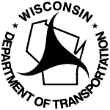 Wisconsin Department of TransportationDT2515        3/2020It is the policy of the Wisconsin Department of Transportation (WisDOT) to not discriminate on the basis of disability in admission to, access to, or in operation of its programs, services, activities or facilities. All attempts will be made to resolve such matters through informal means at any stage of the process.WisDOT has established a complaint procedure to meet with the requirements of Section 504 of the Rehabilitation Act of 1973 and Title II of the Americans With Disabilities Act of 1990. This Accessibility Complaint form should be used by anyone wishing to file a complaint to WisDOT on the basis of disability, regarding access to WisDOT facilities such as, but not limited to, sidewalks, curb ramps, and highway crossings.YOUR INFORMATIONREPRESENTATIVE INFORMATION (If the person filing the complaint is not the same as the complainant)INACCESSIBLE LOCATIONNameName(Area Code) Telephone Number(Area Code) Telephone Number(Area Code) Telephone NumberStreet Address or P.O. BoxCityCityStateZIP CodeEmail AddressEmail AddressEmail AddressEmail AddressEmail AddressName of RepresentativeName of Representative(Area Code) Telephone Number(Area Code) Telephone Number(Area Code) Telephone NumberStreet Address or P.O. BoxCityCityStateZIP CodeEmail AddressEmail AddressEmail AddressEmail AddressEmail AddressStreet AddressCityStateZIP CodeDescription of FacilityDescription of FacilityDescription of FacilityDescription of FacilityX       (Signature – Electronic – Brush Script font)(Date – m/d/yyyy)(Date – m/d/yyyy)Please mail, fax or email this form to:Please mail, fax or email this form to:Please mail, fax or email this form to:Please mail, fax or email this form to:Taqwanya Smith, Senior Title VI and ADA Coordinator
Office of Business Opportunity and Equity Compliance
4822 Madison Yards Way, 5th Floor South
Madison, WI 53705Telephone: (608) 266-8129TTY: (800) 947-3529Fax: (608) 267-3641Email: taqwanya.smith@dot.wi.govWebsite: http://wisconsindot.gov/Pages/doing-bus/civil-rights/titlevi-ada/default.aspxTaqwanya Smith, Senior Title VI and ADA Coordinator
Office of Business Opportunity and Equity Compliance
4822 Madison Yards Way, 5th Floor South
Madison, WI 53705Telephone: (608) 266-8129TTY: (800) 947-3529Fax: (608) 267-3641Email: taqwanya.smith@dot.wi.govWebsite: http://wisconsindot.gov/Pages/doing-bus/civil-rights/titlevi-ada/default.aspxTaqwanya Smith, Senior Title VI and ADA Coordinator
Office of Business Opportunity and Equity Compliance
4822 Madison Yards Way, 5th Floor South
Madison, WI 53705Telephone: (608) 266-8129TTY: (800) 947-3529Fax: (608) 267-3641Email: taqwanya.smith@dot.wi.govWebsite: http://wisconsindot.gov/Pages/doing-bus/civil-rights/titlevi-ada/default.aspx